  Просјечна нето плата у јануару 816 КМНајвиша просјечна нето плата у подручју Финансијске дјелатности и дјелатности осигурања 1 295 КМ, а најнижа у подручју Административне и помоћне услужне дјелатности 509 КМПросјечна мјесечна нето плата запослених у Републици Српској, исплаћена у јануару 2016. године износила је 816 КМ, а просјечна мјесечна бруто плата 1 313 КМ. У односу на јануар 2015. године, просјечна нето плата исплаћена у јануару 2016. реално је већа за 1,4%, док је у односу на децембар 2015. године реално мања за 2,3%.До смањења просјечне нето плате у јануару 2016. године у односу на децембар 2015. дошло је углавном због великог броја субјеката који у јануару нису имали исплату, а који имају висок просјек плате и запошљавају значајан број радника.Посматрано по подручјима, у јануару 2016. године, највиша просјечна нето плата исплаћена је у подручју Финансијске дјелатности и дјелатности осигурања и износила је 1 295 КМ. Са друге стране, најнижа просјечна нето плата у јануару 2016. исплаћена је у подручју Административне и помоћне услужне дјелатности, 509 КМ.У јануару 2016. године, у односу на децембар 2015, номинални раст нето плате забиљежен је у подручјима Финансијске дјелатности и дјелатности осигурања 2,9%, Дјелатности пружања смјештаја, припреме и послуживања хране, хотелијерство и угоститељство 2,3% и Прерађивачка индустрија 0,7%. Смањење плате, у номиналном износу, забиљежено је у подручјима Информације и комуникације 33,6%, Стручне, научне и техничке дјелатности 9,3% и Образовање 2,3%.    		              км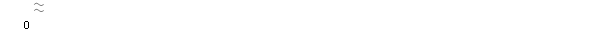 Графикон 1. Просјечнe нето платe запослених по мјесецимаМјесечна инфлација у јануару 2016. године 0,2%Годишња инфлација (I 2016/I 2015) -0,9%Цијене производа и услуга које се користе за личну потрошњу у Републици Српској, мјерене индексом потрошачких цијена, у јануару 2016. године у односу на претходни мјесец, у просјеку, су више за 0,2%, док су на годишњем нивоу, у просјеку, ниже за 0,9%.Од 12 главних одјељака производа и услуга, више цијене забиљежене су у четири, ниже цијене у два, док су цијене у шест одјељка, у просјеку, остале непромијењене.Највећи раст цијена у јануару забиљежен је у одјељку Алкохолна пића и дуван (5,7%) због виших цијена у групи дуван, а посљедица су повећаних акциза на дуван и дуванске производе од 1. јануара 2016. године. Више цијене су забиљежене и у одјељку Храна и безалкохолна пића (1,7%) од којих највише у групама поврће (8,1%) и воће (5,1%) усљед виших сезонских цијена, затим у групи безалкохолна пића - кафа, чај и какао (2,2%) као и у групи остали прехрамбени производи (1,4%) усљед нових набавки и истека периода акцијских цијена. У оквиру одјељка Намјештај и покућство највећи раст забиљежен је у групи производи за чишћење и одржавање куће (3,8%) усљед виших набавних цијена појединачних артикала из ове групе, али и краја периода акцијских попуста. Нешто мање повећање забиљежено је у одјељку Остала добра и услуге (0,4%), такође усљед краја периода акцијских попуста у групи производи за одржавање личне хигијене.У одјељцима, Становање, Здравство, Комуникације, Рекреација и култура, Образовање и Ресторани и хотели цијене су, у просјеку, остале непромијењене. Највећи пад цијена у јануару забиљежен је у одјељку Одјећа и обућа (4,7%) усљед великог броја сезонских попуста и у одјељку Превоз (3,6%) због нижих набавних цијена горива, чији тренд је и даље присутан.Графикон 2. Мјесечна и годишња инфлацијаПокривеност увоза извозом (I 2016.) 83,3% У оквиру укупно остварене робне размјене Републике Српске са иностранством у јануару ове године, проценат покривености увоза извозом износио је 83,3%. У јануару 2016. остварен је извоз у вриједности од 184 милиона КМ, што је за 8,4% више у односу на исти мјесец претходне године. Увоз је, у истом мјесецу, износио 221 милион КМ, што је за 1,8% мање у односу на исти мјесец претходне године. У погледу географске дистрибуције робне размјене Републикe Српскe са иностранством, у јануару 2016. године, највише се извозило у Италију и то у вриједности од 36 милиона КМ, односно 19,4%, те у Њемачку 25 милиона КМ, односно 13,8% од укупног оствареног извоза. У истом мјесецу, највише се увозило из Србије и то у вриједности од 
40 милиона КМ, односно 18,1% и из Италије, у вриједности од 31 милион КМ, односно 14,2% од укупно оствареног увоза.Посматрано по групама производа, у јануару 2016. године, највеће учешће у извозу остварују вјештачки корунд, алуминијум оксид и алуминијум хидроксид са укупном вриједношћу од 12 милиона КМ, што износи 6,5% од укупног извоза, док највеће учешће у увозу остварује нафта и уља добијена од битуменозних минерала (сирова), са укупном вриједношћу од 13 милиона КМ, што износи 6,0% од укупног увоза. Графикон 3. Извоз и увоз по мјесецима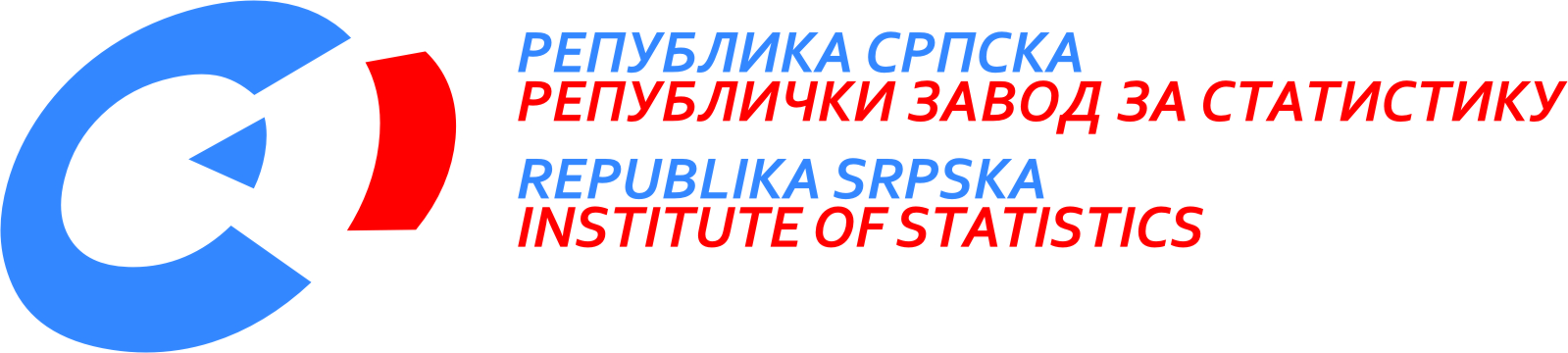            22. II 2016. Број 26/16 САОПШТЕЊЕ ЗА МЕДИЈЕ фебруар 2016.МАТЕРИЈАЛ ПРИПРЕМИЛИ: Статистика радаБиљана Глушацbiljana.glusac@rzs.rs.ba Статистика цијена Биљана ТешићBiljana.tesic@rzs.rs.baСтатистика спољне трговине мр Сања Стојчевић Увалићsanja.stojcevic@rzs.rs.baОБЈАШЊЕЊА ПОЈМОВА - просјек¹ - процјенаСаопштење припремило одјељење публикацијаВладан Сибиновић, начелник одјељењаИздаје Републички завод за статистику,Република Српска, Бања Лука, Вељка Млађеновића 12дДр Радмила Чичковић, директор ЗаводаСаопштење је објављено на Интернету, на адреси: www.rzs.rs.baтел. +387 51 332 700; E-mail: stat@rzs.rs.baПриликом коришћења података обавезно навести извор